         GUIA DE AUTOAPRENDIZAJE Nº19 ED. FÍSICA Y SALUD 4° BÁSICO Nombre_______________________________________ Curso: _______ Fecha: _______1.- Instrucciones: Lee atentamente las instrucciones y responde de acuerdo a lo que se te solicita. Recuerda que puedes utilizar apuntes como cuaderno, libros u otros objetos tecnológicos. Utiliza el lápiz grafito para responder. Cuida la ortografía y caligrafía y redacción.Recordando que algunas de las habilidades motrices básicas trabajadas en clases son los desplazamientos, saltos, equilibrios, lanzamientos y recepciones, completa el cuadro describiendo un ejercicio diferente en donde trabajes la habilidad motriz que se te pide y luego, dibújalo.Una vez terminado tú cuadro, y con supervisión de un adulto, realiza cada una de las estaciones que creaste, con el cuidado correspondiente para no tener accidentes.“Recuerda hidratarte constantemente y utilizar ropa apropiada.”2. describa un ejercicio y dibuje según corresponda3. ¿Cuáles son las habilidades motrices básicas?Las Habilidades Motoras Básicas son aquellos movimientos que se presentan de manera natural en el hombre como correr, saltar, caminar, por ejemplo:LOCOMOCIÓN: 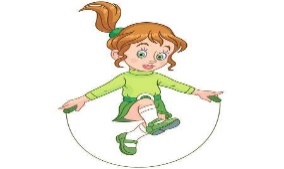 ESTABILIDAD                                                        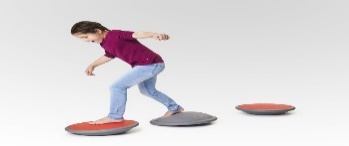 MANIPULACIÓN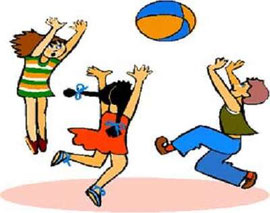 4. ¿DE QUE SE CONFORMA LA MAYOR PARTE DE NUESTRO CUERPO?ProteínasSodioAgua5.- Observa atentamente la siguiente pirámide y realiza lo solicitado: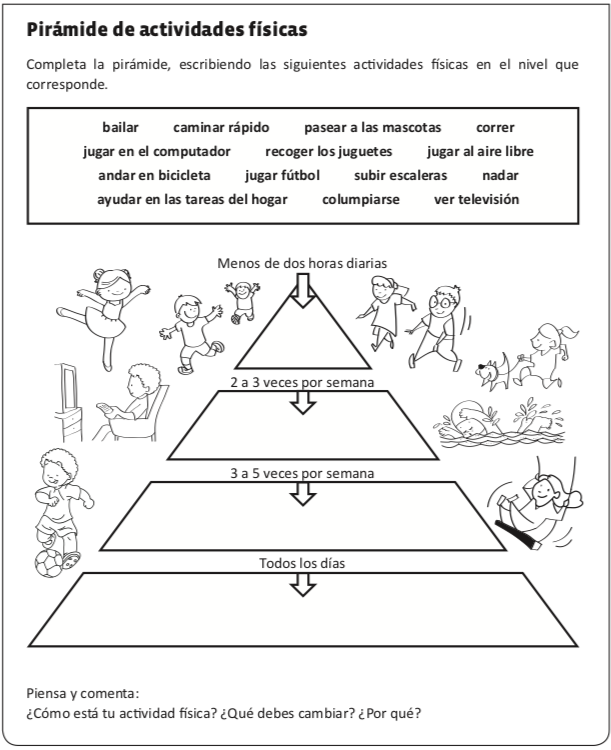 6.- NOMBRA 7 ALIMENTOS NECESARIOS Y 7 ALIMENTOS NO NECESARIOS. 7.- Colorea la pirámide alimenticia, y debajo de la pirámide anota los alimentos que consumes con mayor frecuencia durante la semana. 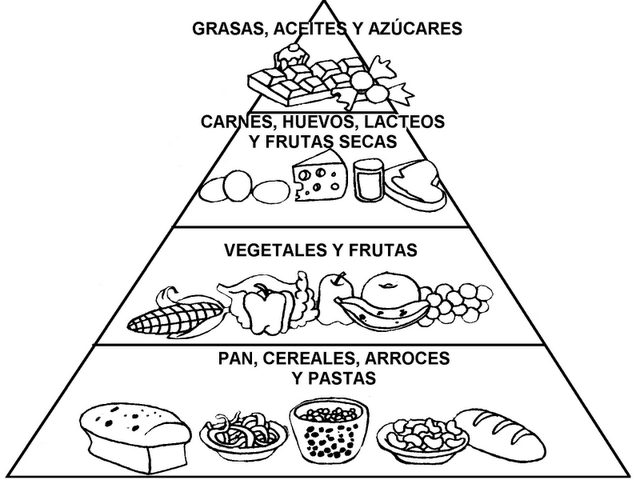 Anota los tipos de líquidos que consumes con mayor frecuencia durante la semana. (al menos 3)________________________________________________________________________RECOMENDCIONES DE ACTIVIDAD FÍSICA1. Los niños y jóvenes de 5 a 17 años deberían acumular un mínimo de 60 minutos diarios de actividad física moderada o vigorosa.2. La actividad física por un tiempo superior a 60 minutos diarios reportará un beneficio aún mayor para la salud.3. La actividad física diaria debería ser, en su mayor parte, aeróbica. Convendría incorporar, como mínimo tres veces por semana, actividades vigorosas. qOrganización mundial de la salud (OMS)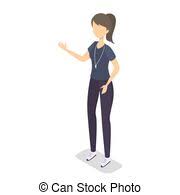 HABILIDAD MOTRIZDESCRIPCION DEL EJERCICIODIBUJO DEL EJERCICIODESPLAZAMIENTO CON VELOCIDADDESPLAZAMIENTO CON OTRA PARTE DEL CUERPODESPLAZAMIENTOS CON CAMBIO DE DIRECCIONESDESPLAZAMIENTO SALTANDO OBSTACULOS O IMPLEMENTOSLANZAR Y RECIBIR UN OBJETO EN MOVIMIENTONECESARIOSNO NECESARIOS11223344556677